Offertory CollectionsMay 3, 2020                    $10,598.00May 10, 2020                    $7,618.00May 17, 2020                    $4,911.00Total                               $23,127.00Catholic Missourian            $280.00Infirm Priest Fund               $50.00Home Mission Appeal           $5.003 in 1 collection                     $10.00  PLEASE PRAY FOR THE SICKBishop McKnight’s May prayer intention for our Local Church is: “As we honor the Mother of our Lord as the “Queen of May,” may there be a greater respect and appreciation for all women on earth who nourish us in mind, body and soul.”ConfirmationConfirmation will be on May 31st at 1:00 pm.  This will be for the confirmation candidates, their sponsors and immediate family, grandparents included.  Sponsors and their families may also attend Confirmation.  ************AnniversaryFather Hartley’s anniversary of his Priestly Ordination will be on May 30th.  It will be his 39th year of being ordained as a priest!  Congratulations Father Hartley!!!**************First CommunionFirst Communion will be on June 7th at 1:00 pm.  The mass will be for the first communion children and their immediate family, grandparents included.***********    Finance and Parish Council meetingThere will be a Finance and Parish Council meeting on Tuesday June 9th at 6:30 pm in the rectory. ********* Work on Church 
Now that things are opening up somewhat, work around the Church is beginning, as you may have noticed. The work on the Bell Tower will begin as soon as the tuckpointing company gets to us on their list, hopefully before too much longer. Also, the retaining wall along the north side of the Rectory will begin soon and will do a great deal to prevent the erosion that is something of a hazard. These projects are going to be paid for through the Capital Campaign Funds that we already have accumulated along with additional projects as we continue to receive funding through your great generosity. You have also have noticed that there is work being done on the concrete around the Church. This will include repaving the steps and walkways as well as installing a heating system for melting snow and ice from the steps and walkways and a ramp to the front door of the Church.  This is being accomplished through the very generous contribution of a parishioner and is going to be a great improvement to the safety and appearance of St. Mary’s Church. We will be keeping you informed as we continue to meet the goals of the Capital Campaign.  Thank you all once again for your great signs of support and generous donations out of your love and care for our Parish.   God bless you all. Father Paul Hartley***************“Better Together”I want to thank all those that took time and thought to complete the Pastoral Planning Sessions and either submitted to the Diocese online or gave them to Father Hartley.  Everyone’s input and comments were much appreciated and will help the Diocese “Better Together” team put together goals for each parish.  For those that have the packet and still want to complete the process, the Diocese extended the deadline to Sunday, May 31st.  Any questions, please let me know.  Again, many thanks, many blessings, and stay healthy.  Jenny Westhues****************On April 28th, the Bishop sent out an instruction for re-establishing public Masses in the Diocese. We will be able to have public Masses beginning May 4th with certain precautions to be taken in accordance to the public health regulations of the state.This means that we will be able to have Masses once again on weekdays and on the weekends, but we will also have to bear in mind the need for those who are sick or who are caring for the sick to remain in their homes.  If you are concerned about the virus please wear a mask when coming to Mass.  We will be simplifying the Mass on the weekends by having no servers, Extra-ordinary Ministers of the Eucharist, Lectors or Choir.  There will be no music at least for the next few weeks, no Sign of Peace and no offertory procession.  A collection basket will be available at the entrances of the Church but will not be brought up during Mass.  We have been asked to keep “social distancing” so please do not “bunch up” unless you are a family.  Thanks to everyone who has been so patient over these weeks and for those at home, we will try to continue to livestream the Mass until at least the end of May.  For those who cannot attend Mass, the Bishop has extended the dispensation until the end of June for the Sunday Obligation.  As things develop, I will keep you informed.  Thank you once again and God Bless all of you. Father Paul M. Hartley**************  Eighth Grade GraduationCongratulations to our eighth-grade graduates of St. Mary School.Kaden Carmack, son of Todd & Debra CarmackLaken Carmack, son of Todd & Debra CarmackCampbell Frevert, daughter of Shawn & Mellissa FrevertJordan Fuemmeler, son of Jamey & Theresa FuemmelerOlivia Haskamp, daughter of John and Denise HaskampEllie Miles, daughter of Jill Schmidlin and Perry MilesGabriel Mullanix, son of Matthew & Tricia MullanixKatiJo Schaefer, daughter of Greg & Jessica SchaeferLogan Suttner, son of Michael & Angela Suttner  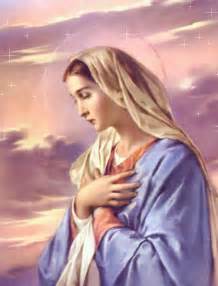     St. Mary Church421 Third StreetGlasgow, MO  65254email:glasgowcatholicchurch@yahoo.comwebsite:  www.glasgowstmary.comFacebook: St. Mary Church, Glasgow, MoMission StatementWe, the members of St Mary Parish, profess, practice, and proclaim our faith in Jesus Christ through word, sacraments, education and service.Pastor.…………………………………   Fr. Paul HartleySchool Principal …..…….……....   Mr. Kent J. Monnig Parish,Bookkeeper/Secretary……Wanda Fuemmeler                                              (Sub) Dorothy FlaspohlerSchool Office ………………...…….660-338-2258Confessions:Saturdays 3:30 – 5:00 pmSundays 9:20 – 9:50 am        Parish Office Hours: Mon, Tues, Thurs. 8 a.m. -3 p.m...660-338-2053    St. Mary Church421 Third StreetGlasgow, MO  65254email:glasgowcatholicchurch@yahoo.comwebsite:  www.glasgowstmary.comFacebook: St. Mary Church, Glasgow, MoMission StatementWe, the members of St Mary Parish, profess, practice, and proclaim our faith in Jesus Christ through word, sacraments, education and service.Pastor.…………………………………   Fr. Paul HartleySchool Principal …..…….……....   Mr. Kent J. Monnig Parish,Bookkeeper/Secretary……Wanda Fuemmeler                                              (Sub) Dorothy FlaspohlerSchool Office ………………...…….660-338-2258Confessions:Saturdays 3:30 – 5:00 pmSundays 9:20 – 9:50 am        Parish Office Hours: Mon, Tues, Thurs. 8 a.m. -3 p.m...660-338-2053    St. Mary Church421 Third StreetGlasgow, MO  65254email:glasgowcatholicchurch@yahoo.comwebsite:  www.glasgowstmary.comFacebook: St. Mary Church, Glasgow, MoMission StatementWe, the members of St Mary Parish, profess, practice, and proclaim our faith in Jesus Christ through word, sacraments, education and service.Pastor.…………………………………   Fr. Paul HartleySchool Principal …..…….……....   Mr. Kent J. Monnig Parish,Bookkeeper/Secretary……Wanda Fuemmeler                                              (Sub) Dorothy FlaspohlerSchool Office ………………...…….660-338-2258Confessions:Saturdays 3:30 – 5:00 pmSundays 9:20 – 9:50 am        Parish Office Hours: Mon, Tues, Thurs. 8 a.m. -3 p.m...660-338-2053    St. Mary Church421 Third StreetGlasgow, MO  65254email:glasgowcatholicchurch@yahoo.comwebsite:  www.glasgowstmary.comFacebook: St. Mary Church, Glasgow, MoMission StatementWe, the members of St Mary Parish, profess, practice, and proclaim our faith in Jesus Christ through word, sacraments, education and service.Pastor.…………………………………   Fr. Paul HartleySchool Principal …..…….……....   Mr. Kent J. Monnig Parish,Bookkeeper/Secretary……Wanda Fuemmeler                                              (Sub) Dorothy FlaspohlerSchool Office ………………...…….660-338-2258Confessions:Saturdays 3:30 – 5:00 pmSundays 9:20 – 9:50 am        Parish Office Hours: Mon, Tues, Thurs. 8 a.m. -3 p.m...660-338-2053    St. Mary Church421 Third StreetGlasgow, MO  65254email:glasgowcatholicchurch@yahoo.comwebsite:  www.glasgowstmary.comFacebook: St. Mary Church, Glasgow, MoMission StatementWe, the members of St Mary Parish, profess, practice, and proclaim our faith in Jesus Christ through word, sacraments, education and service.Pastor.…………………………………   Fr. Paul HartleySchool Principal …..…….……....   Mr. Kent J. Monnig Parish,Bookkeeper/Secretary……Wanda Fuemmeler                                              (Sub) Dorothy FlaspohlerSchool Office ………………...…….660-338-2258Confessions:Saturdays 3:30 – 5:00 pmSundays 9:20 – 9:50 am        Parish Office Hours: Mon, Tues, Thurs. 8 a.m. -3 p.m...660-338-2053    St. Mary Church421 Third StreetGlasgow, MO  65254email:glasgowcatholicchurch@yahoo.comwebsite:  www.glasgowstmary.comFacebook: St. Mary Church, Glasgow, MoMission StatementWe, the members of St Mary Parish, profess, practice, and proclaim our faith in Jesus Christ through word, sacraments, education and service.Pastor.…………………………………   Fr. Paul HartleySchool Principal …..…….……....   Mr. Kent J. Monnig Parish,Bookkeeper/Secretary……Wanda Fuemmeler                                              (Sub) Dorothy FlaspohlerSchool Office ………………...…….660-338-2258Confessions:Saturdays 3:30 – 5:00 pmSundays 9:20 – 9:50 am        Parish Office Hours: Mon, Tues, Thurs. 8 a.m. -3 p.m...660-338-2053St. Joseph’s (Slater) ScheduleThursday…………….Mass  8:00AMSt. Joseph’s (Slater) ScheduleThursday…………….Mass  8:00AMSt. Joseph’s (Slater) ScheduleThursday…………….Mass  8:00AMSundays  Confessions    7:15AM   Mass 8:00 AM   Sundays  Confessions    7:15AM   Mass 8:00 AM   Sundays  Confessions    7:15AM   Mass 8:00 AM   MASS SCHEDULEMASS SCHEDULEMASS SCHEDULESat. May 23Mass 5:30 pmSat. May 23Mass 5:30 pmJohn Meyer†Sun. May 24Mass 10 amSun. May 24Mass 10 amLeroy Fuemmeler†Tues May 26     Mass 8 amTues May 26     Mass 8 amGilbert Speichinger†Wed. May 27Mass 8 amWed. May 27Mass 8 amBetty McElroy & family†Thurs May 28Thurs May 28No MassFri. May 29 Mass 8 am  Fri. May 29 Mass 8 am  Joe & Rita Thies†Sat. May 30Mass 5:30 pmSat. May 30Mass 5:30 pmFather Hartley, family & friendsSun. May 31Mass 10 amSun. May 31Mass 10 amPeople of St Mary & St Joseph                                                                                                                                                                                                                                                                            ParishSat. May 30 5:30 PM – RosaryHost TeamLectorEO MinistersChoirServersSun. May 31 10:00 AM  RosaryHost TeamLectorEO Ministers                                                                                                                                                                                                                                                                                                                                                                                                                                                                                                                                                                                              ChoirServers     Ella Marie Wilson    Cindy Wilson Hall                  Dena Fitzgerald                                 All Military personnel    And their families             Nursing Home     Residents      Nina Bell Schafer   Suzanne Freese    Catherine Schaefer   David F. Monnig   Dr. W.G. Marshall   Sister Jania Keogh   Marian Sellmeyer   Billy Sickman   Nellana DeGraff   Sophia Friedrich   Dorothy Colvin   Karen Gebhardt   Blake Manken   Cindy Crowley   Stacy SenorJason MonnigBernie KorteByron StalloLayla Johnson Sam AudsleyAll Shut InsTony MonnigGreg LarmBill WeberJohn MurphyChad SandersSheila & Herb SellmeyerMary McCoyMary Kay NollBen MullanixGwen BrandEmmett Schroeder SappLucille VoseLois & Jim Brucks